Axiális tetőventilátor DZD35-4ACsomagolási egység: 1 darabVálaszték: 
Termékszám: 0087.0418Gyártó: MAICO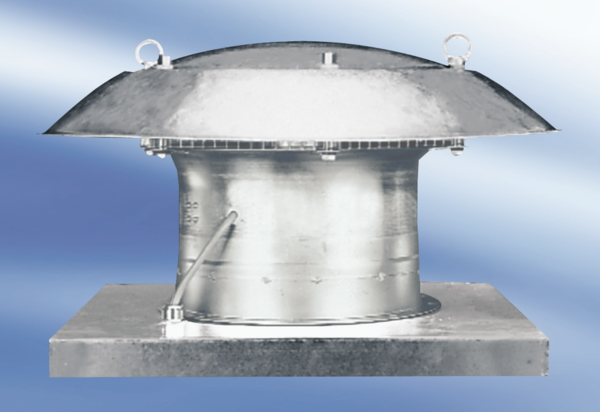 